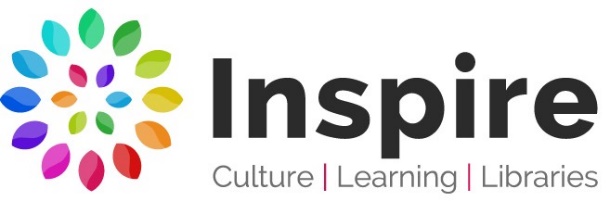 Mobile Library Routes 2021For information about requested titles or particular items of stock, please contact:Southwell Library 01636 812148. Email: southwell.library@inspireculture.org.ukDay: TuesdayDay: TuesdayMobile: EastMobile: EastMobile: EastRoute: 2Route: 2Jan 26thFeb 23rdFeb 23rdMar 23rdApr 20thApr 20thMay 18thJun 15thJul 13thJul 13thAug 10thSept 7thSept 7thOct 5thNov 2ndNov 30thNov 30thStop No.LocationStop NameArriveDepart1WhattonLindum House10.0010.152WhattonConery Gardens, No2010.2010.403AslocktonBeverley Ave, No 1010.4511.004AslocktonSchool11.0511.405AslocktonChapel Lane11.4512.106AslocktonMeadow Close12.1512.307OrstonChurch Green13.1514.008Car ColstonChurch14.1514.45